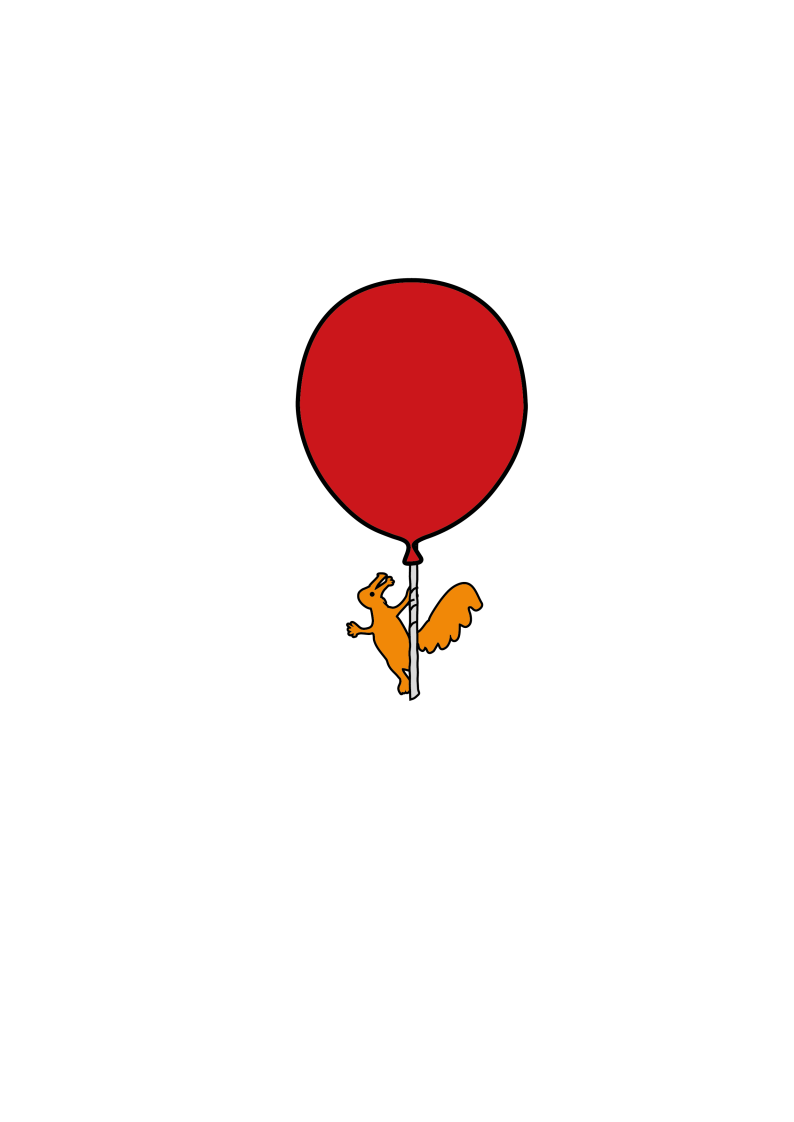 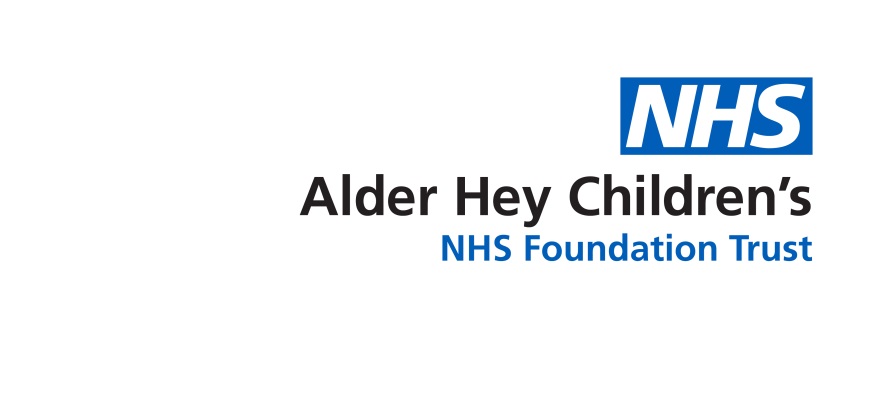 Introduction  You have been asked to bring your child to the Ear Nose & Throat Department (ENT) to have wax removed from their ear/s.  Wax in the ear is natural and should never be removed by anyone other than a trained health care worker.Information for carers Before we start the procedure, the wax in your child’s ears needs to be soft to assist in its removal.  You can help to soften the wax 2 weeks before their appointment in ENT.You will need to havesome ordinary olive oila teaspoon or a dropper (the dropper can be purchased from a chemist)Once a day insert a few drops of olive oil into the ear/s which needs to have the wax removed. To do this, follow the steps below.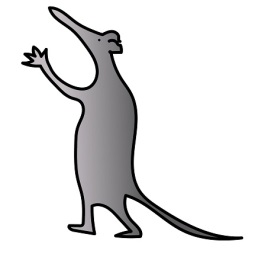 Step 1		Ask the child to lie on their side with the affected ear upper most.Step 2	Put a small amount of olive oil onto a clean teaspoon or in the dropperStep 3		Gently pull back the pinna (marked A on diagram)Step 4		Insert the oil into the canal (marked C on diagram) of the ear Step 5		Gently massage the tragus (marked B on diagram) whilst still holding the                      pinna               Step 6           Ask the child to lie for about 10 minutes, after which when they sit up,                      wipe away any excess oil        Holding the child’s ear						Pina -   gently pull back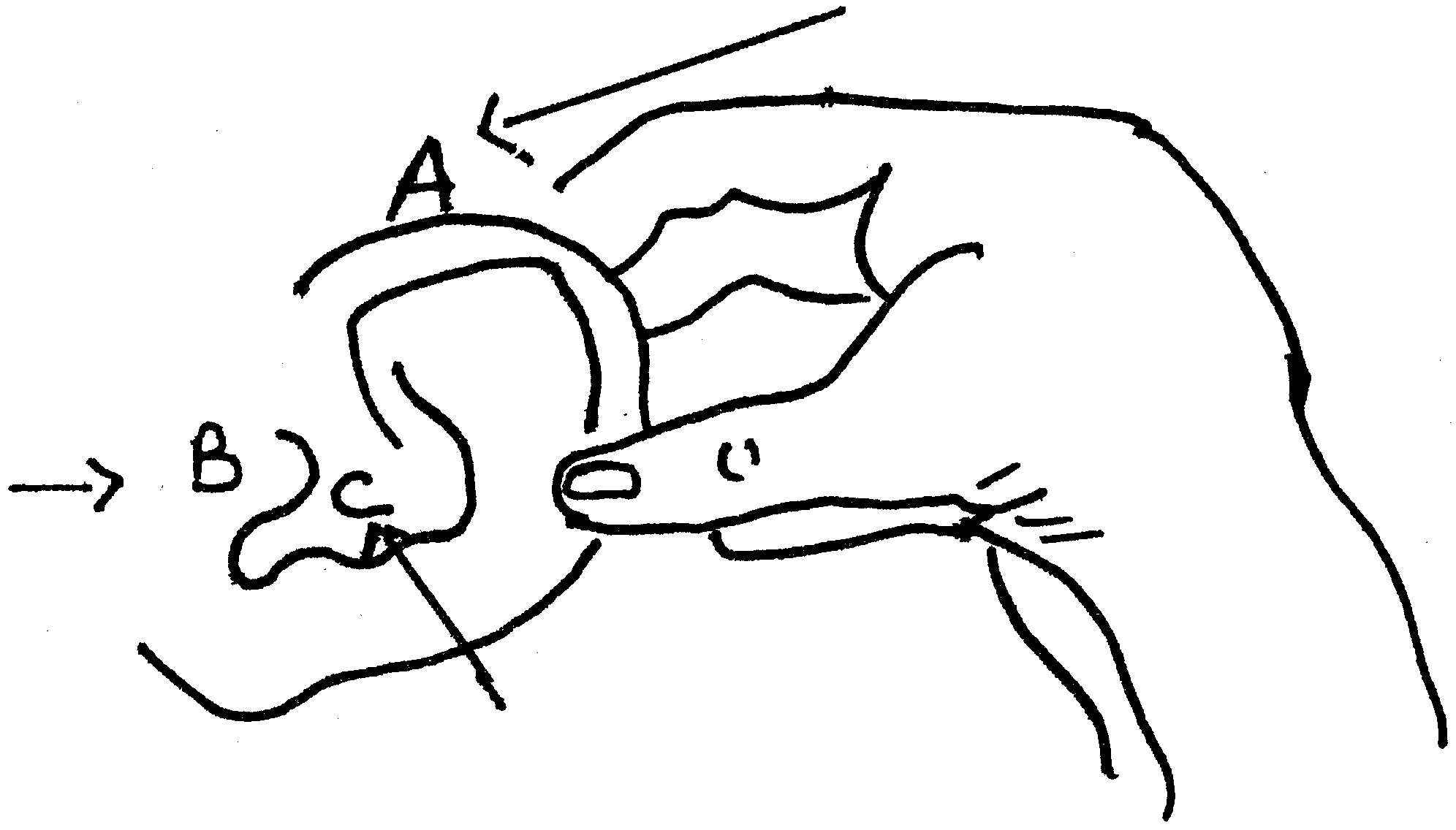 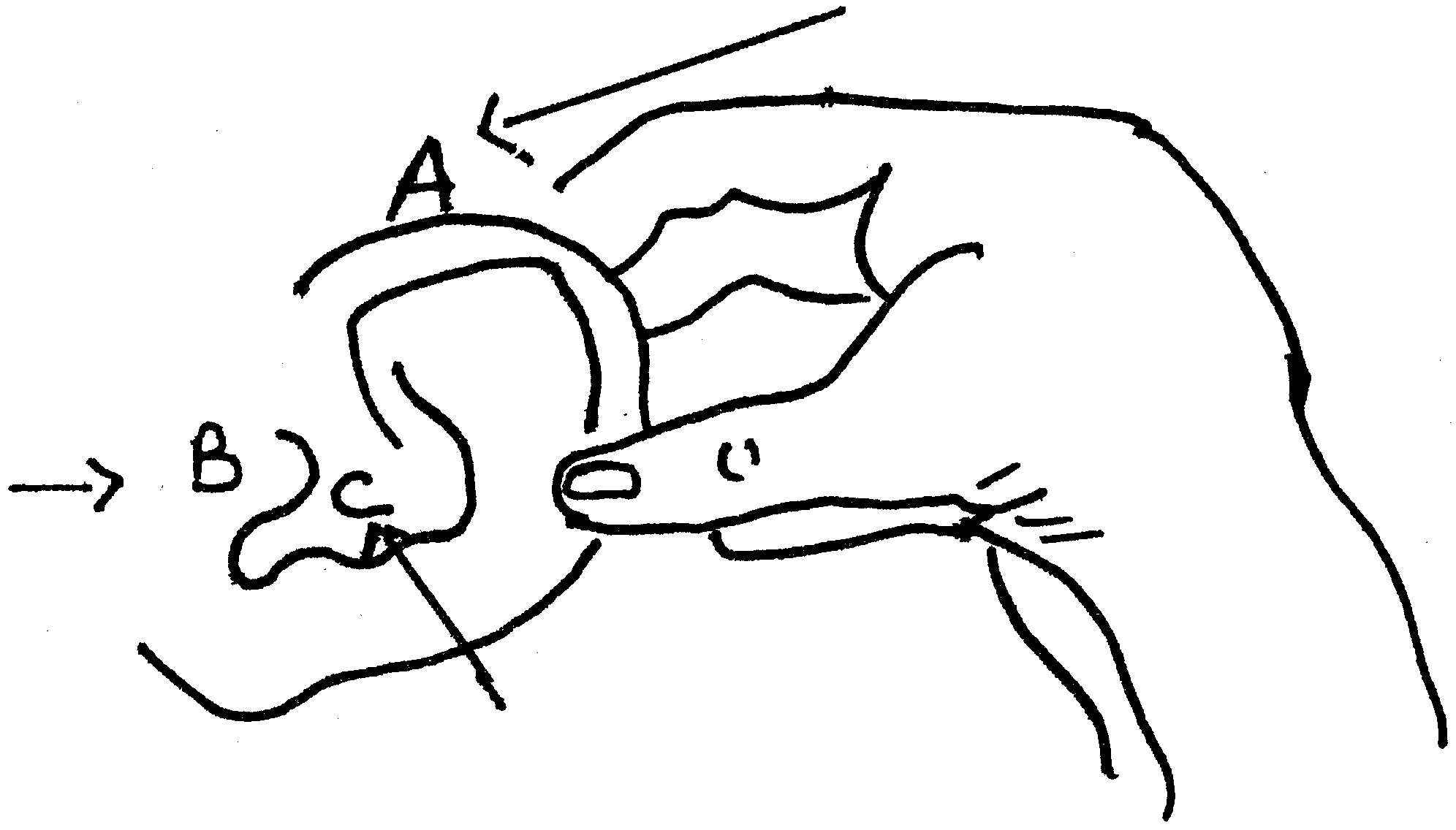 There are no clinical risks involved in this procedure, but do be careful to use a small amount of olive oil.The use of cotton buds to remove ear wax will only cause further problems by packing the wax down into the canal of the ear.Never insert objects into the ear.Support If you need any further advice or help on how to use olive oil to soften ear wax please telephone:The ENT Outpatients Department;		0151 252 5206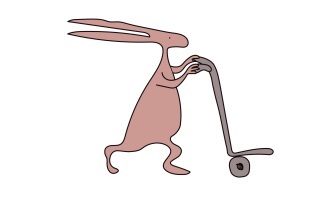 The ENT Nurse Specialists, 			0151 228 4811 ex 3757                          The ENT Outpatients Department is open Monday-Friday 08.00-17.00This leaflet only gives general information.  You must always discuss the individual treatment of your child with the appropriate member of staff.  Do not rely on this leaflet alone for information about your child’s treatment.This information can be made available in other languages and formats if requested.Alder Hey Children’s NHS Foundation TrustAlder HeyEaton RoadLiverpool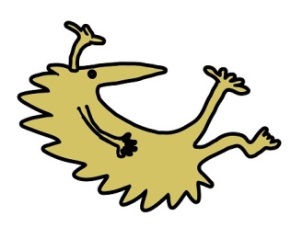 L12 2APTel: 0151 228 4811www.alderhey.nhs.uk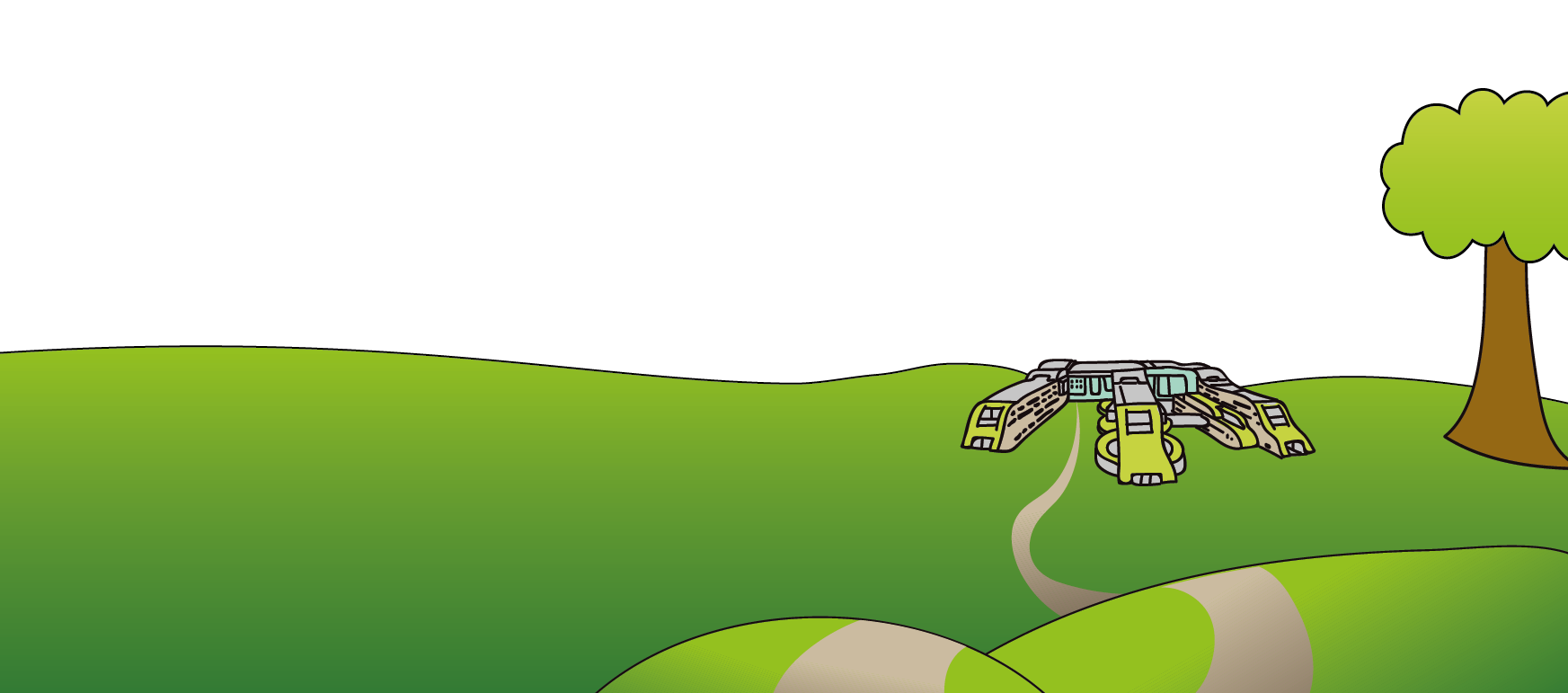 © Alder Hey                    Review Date: August 2024 		       PIAG 13